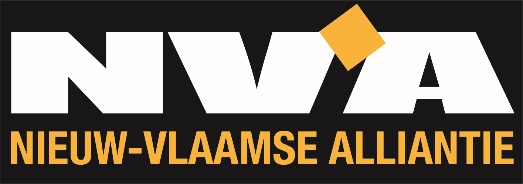 PERSMEDEDELING N-VA TURNHOUT04/05/2022Minister Weyts investeert € 229.885 in scholen in TurnhoutVlaams minister van Onderwijs Ben Weyts (N-VA) investeert € 229.885 in scholen in Turnhout. “Een investering in scholenbouw is een investering in onze kinderen en dus in onze toekomst”, zegt Vlaams minister van Onderwijs Ben Weyts. “Goed uitgeruste klassen dragen immers bij aan de kwaliteit van ons onderwijs.”Onderwijsminister Ben Weyts investeert deze regeerperiode in totaal 3 miljard euro in scholenbouwprojecten. Dat is nog eens 500 miljoen euro méér dan in de vorige regeerperiode. Al deze financiële steun kunnen schoolbesturen goed gebruiken voor bouw- of verbouwingswerken. Deze investeringsgolf komt ook Turnhout ten goede.Vlaams minister van Onderwijs Ben Weyts (N-VA) investeert zo via het Agentschap voor Infrastructuur in het Onderwijs (AGION) € 229.885 in scholen in Turnhout. Concreet gaat het om “QUOTE LOKALE AFDELING.”Contact:GEGEVENS CONTACTPERSOONBedragSchoolAdresGemeenteOmschrijving van de werken€ 127.859,61Sint-Jozefcollege Turnhout 1Koningin Astridlaan 33, 2300 TURNHOUTTurnhoutStabiliteitswerken dak Sint-Jozefcollege TurnhoutKoningin Astridlaan 33, 2300 TURNHOUTTurnhoutStabiliteitswerken dak € 102.025,00Vrije Basisschool - Heilig GrafTramstraat 36, 2300 TURNHOUTTurnhoutdakrenovatie